SCHOOLPLAN WINGERD BERGHAREN 2019-2023Naam: 			Interconfessionele basisschool Wingerd Adres: 			Dorpstraat 51 			6617 AC Bergharen Telefoonnummer:	 0487-531488Email:			Wingerd@kansenkleur.nlWebsite:		https://wingerd-bergharen.nl/Brinnummer:		07EJDirecteur:		Marie-Louise BendaVaststellingsdocument ……………………………………………..Namens het Bestuur:			Namens de MR:		Namens de directeur:…………………………………			…………………………………		……………………………………ONZE SCHOOL: WINGERD‘Een wingerd is een houtige klimplant met takken en ranken en kan, wanneer deze op een goede plaats geplant wordt, goed bemest wordt en zo nu en dan goed wordt gesnoeid, een sieraad in elke tuin zijn. De bladeren brengen steeds weer fantastische kleuren’. Met bovenstaande woorden heeft de bedenker van de naam van de school onze opdracht duidelijk willen maken: ‘We dragen zorg voor ieder die aan de school verbonden is, we stellen bij als het nodig is en vanuit onze visie geven we richting aan een brede ontwikkeling.’ Wingerd is in 1995 ontstaan uit een fusie van twee scholen, Protestant christelijke basisschool De Rank en Katholieke basisschool Klimop en het is nu een interconfessionele basisschool gelegen in het dorp Bergharen. De bevolking van Bergharen bestaat uit mensen die van oudsher uit het dorp zelf of de directe omgeving komen en inwoners die vanbuiten de omgeving Wijchen komen en er bewust voor kiezen om ‘landelijk’ te wonen. Bergharen kampt met vergrijzing, veel jeugd verhuisd naar elders. Daarmee krimpt het kinderaantal en daarmee ook de leerling populatie van de school. Op 1 oktober 2018 bezochten 122 leerlingen de school, in 2019 zal het leerlingaantal 113 zijn en in 2020 zal dit aantal verder krimpen naar rond de 100 leerlingen. De krimp van leerling populatie heeft ook invloed op de formatie. Het aantal leerkrachten neemt af, de school kent momenteel 5,7 FTE aan leerkrachten.

Wingerd is onderdeel van een Multifunctionele Accommodatie (MFA). De MFA vormt het hart van het dorp, de plek waar voor van jong tot oud faciliteiten te vinden zijn. Zo zitten er onder andere naast de school ook een peuterspeelzaal, BSO en een bibliotheek in het gebouw. Wingerd maakt theoretisch gezien ook onderdeel uit van een Brede School. In de praktijk wordt hier momenteel onvoldoende vorm aan gegeven.

De krimp maakt dat de groepen van de school steeds kleiner worden en mede daarom is ervoor gekozen om af te wijken van het reguliere jaarklassensysteem. In 2016-2017 is er bewust gekozen om te werken met 2 clusters; een onderbouwcluster bestaande uit groep 1 tot en 4, en een bovenbouwcluster van groep 5 tot en met 8. De keuze voor clusteronderwijs is er niet alleen een geweest uit praktische overwegingen. Het team van Wingerd heeft ook een duidelijke visie waarbij clusteronderwijs de mogelijkheden biedt om deze visie te kunnen naleven. Zo streven we op Wingerd onder andere naar onderwijs op maat, eigenaarschap bij kinderen over hun eigen leerproces en daarmee ook hoge betrokkenheid bij kinderen. 	 Het doel van Wingerd is ook in voorgaande jaren altijd geweest om kwalitatief goed onderwijs te geven. Ondanks dat zijn de tussen – en eindresultaten onvoldoende gebleken. Het bestuur heeft een onderzoek naar onderwijskwaliteit laten uitvoeren. Door de resultaten van dit onderzoek is Wingerd  halverwege de schoolplan periode van koers veranderd ten behoeve van de onderwijskwaliteit.2.UITGANGSPUNTEN SAMENWERKINGSSTICHTING KANS & KLEURWingerd is onderdeel van de Samenwerkingsstichting Kans & Kleur. Het bestuur van Kans en kleur heeft voorafgaand aan de komende schoolplanperiode 2019-2023 een nieuw strategisch beleidsplan opgesteld. In het strategisch beleid wordt aangegeven welke ambities er worden nagestreefd in de toekomst en welke doelen de Stichting wil bereiken. De GMR heeft instemming verleend aan dit strategisch beleidsplan voor de periode 2019-2023. Omdat Wingerd onderdeel is van Kans en Kleur, zijn deze ambities en doelen daarmee ook onderliggend aan het schoolplan van Wingerd. Binnen dit schoolplan zal daar waar de doelen van Kans & Kleur en Wingerd elkaar raken, dit onderbouwd worden vanuit het Strategisch beleidsplan. 2.1. MISSIE EN VISIE VAN SAMENWERKINGSSTICHTING KANS & KLEUROnze kerntaak is het verzorgen van goed primair onderwijs aan de kinderen die in de gemeente Wijchen wonen. Met onze missie en kernwaarden schetsen wij wat ons in de vervulling van deze kerntaak drijft, wat wij belangrijk vinden in de dagelijkse onderwijspraktijk. Onze missie ligt in onze naam besloten: Samen bieden we ieder kind goed en passend onderwijs. We vinden het belangrijk dat elke school haar eigen kleur heeft en behoudt. Onze kernwaarden zijn: kleurrijk, bevlogen, zorgzaam, ambitieus, verbonden en open.KLEURRIJKIeder kind een kans, elke school haar eigen kleurKans & Kleur is kleurrijk. We gaan uit van verschillen en zien meerwaarde in deze verscheidenheid. Leerlingen, ouders en leerkrachten verschillen. Ze hoeven niet allemaal hetzelfde te denken, te zijn en te doen. Ook de verschillen tussen scholen koesteren we. We willen de kwaliteit van mensen en scholen aanspreken en die samen verder ontwikkelen.BEVLOGENMensen laten stralenKans & Kleur is bevlogen. We werken vanuit ons hart en met passie voor en met de kinderen. Vanuit die bevlogenheid ervaren we met de leerlingen en met elkaar dat je plezier kunt beleven aan leren, groei en nieuwsgierig zijn. We willen onze leerlingen en onze collega’s laten stralen.ZORGZAAMIk kan wat, ik ben wat, zij zien dat, ik hoor erbijKans & Kleur is zorgzaam. Wij zijn zorgzaam voor leerlingen, ouders en voor elkaar door ons naar elkaar kwetsbaar op te stellen en elkaar in kracht te steunen. Iedereen moet bij ons kunnen ervaren: ik kan wat, ik ben wat, zij zien dat, ik hoor erbij. Vanuit die ervaring heeft een mens zelfvertrouwen en voelt hij zich veilig.AMBITIEUSGoed kan altijd beterKans & Kleur is ambitieus. We willen het optimale uit de leerlingen en uit onszelf halen en de kwaliteiten van iedereen aanspreken. We denken niet in problemen maar zien kansen tot groei. We geloven in de kracht van de mensen en verwachten dat iedereen een waardevolle bijdrage kan leveren. We hebben hoge verwachtingen. Ook als we concluderen dat het goed gaat, stellen we vast wat nog beter kan want goed kan altijd beter.VERBONDENSamen staan we sterkKans & Kleur voelt zich verbonden met leerlingen en hun ouders. Onze scholen voelen zich betrokken bij elkaar maar ook bij onze samenwerkingspartners. We werken met elkaar samen, we leren van elkaar en we zijn solidair met elkaar om meer doelen en betere resultaten te bereiken. We voelen ons gezamenlijk verantwoordelijk voor alle kinderen in Wijchen. We kunnen op elkaar bouwen. Samen staan we sterk.OPENEerlijk en doorzichtigKans & Kleur is open. We communiceren open met ouders, leerlingen, samenwerkingspartners en met elkaar. Wij vinden dat de samenleving van Wijchen het recht heeft te weten hoe Kans & Kleur het doet op allerlei verschillende gebieden. We willen ons werk legitimeren. Daarom leggen we publiek verantwoording af aan ouders, samenwerkingspartners en de Wijchense samenleving. Hierbij zijn we eerlijk en doorzichtig.2.2. DOELEN VANUIT HET STRATEGISCH BELEIDSPLANWIJ BORGEN KWALITEIT
Teams werken bevlogen aan de ontwikkeling van leerlingen en de ontwikkeling van het onderwijs maar schoolteams hebben moeite werkwijzen die zij met enthousiasme hebben ingevoerd, vol te houden en het waarom van de keuze voor die werkwijzen vast te houden. Als de school de focus verschuift naar een nieuw thema voor de schoolontwikkeling, gaan verworvenheden van eerdere thema’s soms verloren. Soms laat de school na de verworvenheden bij leerkrachten te onderhouden en nieuwe leerkrachten op eerdere thema’s in te scholen. 

Kans & Kleur is ambitieus en bouwt aan een cultuur van zorg voor kwaliteit. In deze cultuur staat niet het kwaliteitszorgsysteem centraal maar gaat het om de samenwerking en gedachtewisseling tussen de professionals. Bij Kans & Kleur heeft kwaliteitsborging de komende periode prioriteit: Wij borgen kwaliteit.De vier richtinggevende uitspraken van Kans & Kleur.WIJ LEREN SAMEN LEVEN
Nederland is een verdeeld land aan het worden. In toenemende mate raakt de samenleving gesegregeerd. Er is sprake van een sociaal economische tweedeling tussen hoogopgeleid en laagopgeleid: Wie hoger is opgeleid, heeft betere kansen op een interessante en goedbetaalde baan, een betere gezondheid en een langer en gelukkig leven.Deze tweedeling tussen groepen kan leiden tot gevoelens van ongemak. Mensen hebben de neiging het contact met de andere groep te vermijden om niet met dat ongemak geconfronteerd te worden. Kans & Kleur is bevlogen, neemt stelling tegen de tweedeling en wil door de wijze waarop zij haar kerntaak van opvoeding en onderwijs uitvoert de samenhang in de samenleving bevorderen: Wij leren samen leven.WIJ LEREN ZELF VERANTWOORDELIJKHEID NEMEN
Het individu wordt steeds meer verantwoordelijk gehouden voor zijn eigen situatie. De overheid verwacht van burgers dat zij zelfredzaam zijn en dat zij als er problemen zijn eerst hun eigen netwerk inschakelen voor hulp. Ook in de werkomgeving neemt de eigen verantwoordelijkheid van de werknemer toe. De professional is verantwoordelijk voor zijn eigen ontwikkeling, duurzame inzetbaarheid, gezondheid en werkvermogen. Onderwijs richt zich niet alleen op kwalificatie maar ook op socialisatie en persoonsvorming. Aan de ene kant biedt Kans & Kleur een beschermende binnenwereld waarin kinderen zich veilig voelen en zelfvertrouwen ontwikkelen. Zij zoekt naar de juiste kanalen voor gezinnen die hulp nodig hebben. Kans & Kleur is zorgzaam. Aan de andere kant bereidt Kans & Kleur kinderen voor op de eisende buitenwereld waarin ze weerbaar en mondig moeten zijn. Kans & Kleur is ambitieus en open en gaat samen met leerlingen met durf en veerkracht de ongewisse toekomst tegemoet: Wij leren zelf verantwoordelijkheid nemen.WIJ LEREN KRITISCH DENKEN
Kunstmatige intelligentie biedt mensen ongekende mogelijkheden als zij hierbij autonoom blijven denken. Mensen moeten ook in de toekomst ruimte nemen voor fantasie, creativiteit en het ontwikkelen van denkbeelden. Voor Kans & Kleur is denken ook werken. Medewerkers besteden hun verstand niet uit, niet aan methoden maar ook niet aan kunstmatige intelligentie. Zij zijn regisseur van het onderwijsproces. Kans & Kleur ziet het als haar taak kinderen te leren tradities, eigen drijfveren en waarden, de drijfveren en waarden van de ander en de technologische mogelijkheden met elkaar te verbinden en hier op te reflecteren: Wij leren kritisch denken.
WIJ LEREN WERKEN MET PLEZIER
Door de economische groei maken meer leerlingen gebruik van de buitenschoolse opvang. Steeds vaker werken beide ouders. Het is van belang dat ze de dag met plezier tegemoet treden en een balans ervaren tussen inspanning en ontspanning. Een ander gevolg van de groei is dat de druk op de arbeidsmarkt toeneemt. Kans & Kleur moet steeds meer moeite doen om medewerkers te werven, te binden en te boeien. Het is van belang dat ook zij de dag met plezier tegemoet treden en een balans ervaren tussen hun werk en privéleven. Kans & Kleur is bevlogen. Medewerkers werken vanuit hun hart en met passie voor en met kinderen. We voelen ons verbonden met elkaar, met leerlingen en hun ouders. Ze werken met elkaar samen, ze leren van elkaar en ondersteunen elkaar. Bij Kans & Kleur heerst een open sfeer. Het is fijn om bij Kans & Kleur te werken: Wij leren werken met plezier.2.2 DOELEN VOOR WINGERDDe doelen die Wingerd stelt zullen raken aan de bovengenoemde richtinggevende uitspraken en in de volgende paragraaf uitgewerkt staan.Wij zijn ons ervan bewust dat de hoofdtaak van Wingerd is: goed onderwijs bieden aan de kinderen uit Bergharen. Wij staan in dienst van de kinderen en hun ouders. Naast dienstverlenend te zijn aan onze doelgroep heeft ons werk ook een breder belang, wij bereiden kinderen voor op het volwassen leven in onze samenleving. Een samenleving die continue aan veranderingen onderhevig is en daardoor onzeker; we bereiden onze leerlingen voor op een toekomst die we nog niet kennen. In dit hoofdstuk kijken we breder, we formuleren wat we willen bereiken. De doelen en resultaten die we nastreven zijn voor de kinderen en hun ouders, voor de medewerkers van Wingerd en de organisatie, maar indirect ook voor de maatschappij. Deze doelen zijn geënt op de richtinggevende uitspraken en doelen uit het strategisch beleidsplan. 

Om ervoor te zorgen dat de opgedane verworvenheden blijvend zijn, is borgen van essentieel belang. Daarom heeft borgen voor Wingerd prioriteit. WIJ BORGEN KWALITEIT OP WINGERD
Veranderonderwerpen doorlopen we het proces van gedragen koers bepalen, implementeren volgens de PDCA cyclus, borgen wat goed is, bijstellen waar nodig waarna we de cyclus weer opnieuw doorlopen.Om borging te garanderen worden kwaliteitskaarten ingezet als middel. Deze kwaliteitskaarten worden tijdens het proces van implementatie vormgegeven door het hele team.Om de kwaliteit vast te kunnen houden worden de kwaliteitskaarten ook na de implementatie met regelmaat besproken en worden ze ingezet als observatiemiddel.  Op deze manier dragen we er zorg voor dat iedereen de  om zorg te dragen dat we allemaal de dingen blijven doen zoals we ze hebben afgesproken.2.2.1 DOELEN VOOR DE LEERLINGENWIJ LEREN SAMEN LEVEN OP WINGERD
Leerlingen benutten ongeacht hun achtergrond en hun talent optimaal. Leerlingen zijn algemeen ontwikkeld, ervaren leesplezier en beschikken over een grote woordenschat. Leerlingen willen en kunnen samen spelen en werken met alle kinderen. Leerlingen beschikken over sociale competenties zoals samenwerking, communicatie, sociale vaardigheden en culturele sensitiviteit.

WIJ LEREN ZELFVERANTWOORDELIJKHEID NEMEN OP WINGERD
Leerlingen zijn eigenaar van hun eigen leerproces en leren daarbij keuzes te maken in hun schoolwerk, maar ook werkhouding en gedrag. Leerlingen ontwikkelen zich tot mondige mensen en kunnen en durven hun mening te geven over morele kwesties. Zij kunnen hun mening geven met respect voor de medemens. Leerlingen leren dat ze van waarde kunnen zijn voor de oudere medemens. Leerlingen ontwikkelen zich tot volwassenen die sociaal zelfredzaam zijn.  WIJ LEREN KRITISCH DENKEN OP WINGERD
Leerlingen reflecteren op hun leren, denken en doen. Leerlingen zijn eigenaar van hun eigen leerproces en hebben de regie over hun ontwikkeling. Leerlingen beheersen de einddoelen op niveau, maar ook bezitten zij vaardigheden zoals ICT geletterdheid, probleemoplossend vermogen, kritisch denken en creativiteit. Leerlingen ontwikkelen een moreel kompas. WIJ LEREN WERKEN MET PLEZIER OP WINGERD
Leerlingen op Wingerd leren, spelen en werken met plezier samen.  Leerlingen behandelen elkaar met respect. Ouders zijn welkom activiteiten op school mee te ervaren en even deel uit te maken van de schoolse setting. Wij bieden een fijne plek waar leerlingen van ’s ochtends tot ’s avond kunnen zijn. Wij bieden naschoolse activiteiten zodat kinderen in hun directe leefomgeving hun sport of hobby’s kunnen beoefenen. 2.2.2.  DOELEN VOOR DE MEDEWERKERS
WIJ LEREN MET PLEZIER SAMENWERKEN
We werken met passie aan een gezamenlijk doel. We hechten belang aan het benoemen van wat goed gaat en halen daar onze energie uit. We gaan uit van de kwaliteiten van elkaar en geven elkaar positieve feedback op de dingen die we goed doen. Wij bieden een plek in onze clusters voor studenten van de lerarenopleiding om hen het vak eigen te laten maken. WIJ LEREN SAMEN LEVEN 
Wij investeren in de relatie met ouders en hechten waarde aan ouderbetrokkenheid. Wij hebben respect voor leerlingen en hun ouders. Wij bieden ouders ruimte om hun zorgen en hun vragen met ons te delen. Wij kunnen ons verplaatsen in de ouders van onze leerlingen. We hebben hoge verwachtingen van leerlingen en stellen hoge doelen. WIJ LEREN KRITISCH DENKEN
Wij werken vanuit een open en lerende houding, staan open voor feedback op datgene dat we nog lastig vinden. Wij oordelen niet over anderen. Wij behandelen elkaar, onze leerlingen en hun ouders met respect. Wij reflecteren samen op ons eigen handelen. Wij zijn in al het bovenstaande een voorbeeld naar onze leerlingen. We stemmen continue af met elkaar met als doel het versterken van de samenwerking en ons onderwijs. WIJ LEREN ZELF VERANTWOORDELIJKHEID NEMEN
Wij leren kinderen eigenaar te zijn van hun eigen leerproces. Wij leren kinderen hoe ze zelfstandig kunnen werken en hoe zij zelfverantwoordelijk zijn voor hun eigen keuzes. Wij leren kinderen dat zij zelf de regie hebben over hun eigen leerproces en daarmee dus invloed hebben op hun eigen ontwikkeling. Wij leren kinderen dat inzet loont. Wij mogen fouten maken en kunnen deze toegeven. Wij reflecteren op ons handelen. Wij laten zien dat we zelf verantwoordelijkheid nemen als burger van onze samenleving. Wij nemen zelf verantwoordelijkheid voor onze eigen duurzaamheid, daarmee onze duurzame inzetbaarheid. 2.2.3. DOELEN VOOR DE ORGANISATIEWIJ LEREN KRITISCH DENKEN
Wingerd beschikt over voldoende Hardware en software om toekomstgericht onderwijs te kunnen bieden. Wingerd beschikt over geschikte ruimtes om het clusteronderwijs op een goede manier te kunnen vormgeven. Wingerd maakt gebruik van meubilair dat een actieve werkhouding bij leerlingen en medewerkers stimuleert. WE LEREN MET PLEZIER SAMENWERKEN.
 Wingerd biedt startende leerkrachten een goede ondersteuning. Medewerkers krijgen de mogelijkheid om zich te ontwikkelen, directie stimuleert deze ontwikkeling. De directie heeft aandacht voor de medewerkers als professionals en ook als mens. Wij bieden studenten een fijne en leerzame leer-werkplekWIJ LEREN SAMEN LEVEN 
Wij bieden onderwijs opmaat, passend bij de onderwijsbehoeftes van de leerlingen. We werken samen met ouders aan de opvoeding en ontwikkeling van het kind. Wij bieden een fijne plek waar leerlingen van ’s ochtends tot ’s avond kunnen zijn. Wij bieden naschoolse activiteiten zodat kinderen in hun directe leefomgeving hun sport of hobby’s kunnen beoefenen. Wij zijn met het hele bovenbouwcluster, Intern Begeleider en locatieleider verantwoordelijk voor het schooladvies en deze komt derhalve op basis van gedachtewisseling van voorgenoemden tot stand. Wij betrekken ouders bij het onderwijsproces van hun kind door ze letterlijk de school in te halen. Wij laten ouders zien wat wij doen en vertellen hen het belang hiervan. WIJ LEREN ZELF VERANTWOORDELIJKHEID NEMEN
Wingerd bevorderd het eigenaarschap van leerlingen. Wingerd geeft vorm aan een onderwijsconcept dat passend is bij deze tijd en vanuit de visie op eigenaarschap en zelfverantwoordelijk leren. Wingerd maakt het onderwijsconcept expliciet en onderhoud het. Directie draagt zorg voor de professionele ontwikkeling van medewerkers en duurzame inzetbaarheid. Op Wingerd is sprake van een veilig en voorspelbaar pedagogisch klimaat. 2.3 KWALITEITSZORG2.3.1 ZORG VOOR EEN CULTUUR GERICHT OP KWALITEIT
Onze school bouwt aan een cultuur van zorg voor kwaliteit. In deze cultuur staat niet het kwaliteitszorgsysteem centraal maar gaat het om de samenwerking en gedachtewisseling tussen de professionals.In een cultuur van kwaliteit moet iedere medewerker ervan overtuigd zijn dat het er toe doet wat zij doet en wat zij zegt. Het handelen van de leerkracht maakt het verschil in het primair proces. En het handelen van de overige medewerkers - conciërge, de administratief medewerker, intern begeleider, de directeur, stafleden, en de bestuurder - maakt het verschil in de kwaliteit van de ondersteunende processen.In een cultuur van zorg voor kwaliteit is het gesprek bij uitstek het middel om de kwaliteit van het handelen van medewerkers te onderhouden en te versterken. Medewerkers van onze school voeren een professionele dialoog met elkaar om gezamenlijk tot een definiëring van kwaliteit te komen en om draakvlak hiervoor te realiseren. Dit geldt voor iedereen: leerkrachten, onderwijsondersteunend personeel, schoolleiding en bestuur. In het gesprek reflecteren ze op het eigen handelen en scherpen hun handelen aan. Op deze wijze kunnen ze de kwaliteit die ze gedefinieerd hebben ook leveren en borgen. In deze gesprekken hebben deelnemers een gelijkwaardige rol. De leidinggevende stimuleert en bewaakt dat deze gesprekken plaatsvinden. In het gesprek zelf heeft zij een voorbeeldrol als gelijkwaardig gesprekspartner.2.3.2.  KWALITEIT VAN ONDERWIJSLEERRESULTATEN
Onze school werkt opbrengst- en handelingsgericht. Voor alle groepen stelt de school streefdoelen vast op de verschillende vak- en vormingsgebieden. Ieder jaar evalueert en analyseert onze school de onderwijsleerresultaten in het opbrengstenkatern.Voor leerlingen met speciale behoeften die basisondersteuning of extra ondersteuning nodig hebben, stelt onze school ook individuele streefdoelen doelen op zodat we de ondersteuning ook kunnen evalueren.Het meest recente opbrengstkatern van onze school is: [https://kansenkleur.sharepoint.com/wingerd/Algemeen/Forms/AllItems.aspx?viewid=58654bc5%2D68db%2D4458%2Dbb70%2D5b6f5a6850d2&id=%2Fwingerd%2FAlgemeen%2Fzorg%2FOpbrengsten2.3.3.   AANDACHT VOOR PROCESKWALITEIT
Onze school heeft de kwaliteit van het onderwijsleerproces gedefinieerd in een pedagogische en didactische huisstijl.In een cultuur van zorg voor kwaliteit is een huisstijl op papier waardeloos zonder de weg er naartoe. Het gaat om het denkproces, de gedachtewisseling tussen de professionals. De gedachtewisseling hierover leidt tot inzichten en afspraken. Hierdoor weet iedere medewerker waarom deze afspraak is gemaakt. Zo ontstaat een set van onderbouwde en doorleefde afspraken over pedagogisch en didactisch handelen. Wingerd legt de voorlopige uitkomsten vast in een kijkwijzer of kwaliteitskaart, dit vormt de werkwijze op Wingerd op papier. Dat wat er staat, dat is wat we doen. Een huisstijl is nooit af en kan telkens bijgesteld en aangevuld worden.Medewerkers kunnen elkaar aanspreken op afspraken en kunnen met elkaar reflecteren of ze de afspraken nog zo hanteren dat het oorspronkelijke doel bereikt wordt of dat bijstelling nodig is.Het doel voor 2023 is dat onze pedagogische en didactische huisstijl is beschreven in kwaliteitskaarten. Een voorbeeld van een kwaliteitskaart zoals deze al gehanteerd wordt op Wingerd bij Voortgezet technisch lezen: https://kansenkleur.sharepoint.com/:w:/r/wingerd/_layouts/15/Doc.aspx?sourcedoc=%7BA6E6AFFE-637B-402D-A975-08FA5BFD7163%7D&file=Kijkwijzer%20VTL%20Wingerd.docx&action=default&mobileredirect=true2.3.4.  KWALITEITSBORGING
Kans & Kleur heeft in haar huidig strategisch beleid kwaliteitsborging als topprioriteit benoemd. Onze school ziet in de explicitering van de huisstijl ook een mogelijkheid om borging te realiseren. In de huisstijl hebben wij gedefinieerd wat proceskwaliteit is. Door ieder jaar aandacht te besteden aan de huisstijl en activiteiten in te plannen die gericht zijn op het bewaken van deze huisstijl, borgt onze school de ontwikkelingen uit het verleden. Deze ontwikkelingen hebben immers hun plek gekregen in de huisstijl. Onze school maakt gebruik van de volgende activiteiten om de kwaliteit van het onderwijsleerproces te bewaken:KWALITEITSBORGING OP WINGERD
Onze school legt de verworvenheden van schoolontwikkeling vast in de pedagogische en didactische huisstijl.Onze school werkt de pedagogische en didactische huisstijl uit in kwaliteitskaarten;Onze school plant jaarlijks collegiale consultatie op de werkvloer in;Onze school plant jaarlijks structureel klassenbezoeken door de schoolleiding en de intern  begeleider in.Onze school heeft voor de huidige schoolplanperiode de volgende twee externe (twee) audits ingepland.OVERZICHT VAN INTERN EN EXTERNE AUDITS IN DE HUIDIGE SCHOOLPLANPERIODE2.4 PERSONEELSBELEID
Om de kwaliteit van onderwijs te kunnen blijven borgen en versterken, legt Kans & Kleur in haar HR- beleid focus op permanente professionalisering van medewerkers, duurzame inzetbaarheid van medewerkers en strategische personeelsplanning. Zie ook sociaal jaarverslag. https://kansenkleur.sharepoint.com/wingerd/Algemeen/Forms/AllItems.aspx?id=%2Fwingerd%2FAlgemeen%2FSchoolplan%20bijlages%2FBijlage%2001%5F%20Sociaal%20jaarverslag%202018%20en%20bestuursformatieplan%202019%2D2020%2Epdf&parent=%2Fwingerd%2FAlgemeen%2FSchoolplan%20bijlagesOnze school heeft een pedagogische huisstijl gedefinieerd, waarin de onderwijskwaliteit centraal staat en het gewenst gedrag van medewerkers beschreven staat.2.4.1. ONDERHOUD BEKWAAMHEID
Onze school onderschrijft deze focus door invulling te geven aan de gesprekkencyclus van Kans & Kleur. Locatieleider, intern begeleider en/of gespecialiseerde leerkrachten leggen klassenbezoeken af om de kwaliteit van het pedagogisch-didactisch handelen van leerkrachten te kunnen monitoren, gezamenlijk te kunnen bespreken en te ontwikkelen. De locatieleider en medewerkers bespreken jaarlijks het functioneren, welzijn, duurzame inzetbaarheid en de gewenste toekomstige ontwikkeling van de medewerker.2.4.2. PROFESSIONALISERING
Wingerd stelt elk jaar een professionaliseringsplan op. Alle medewerkers hebben uren tot hun beschikking om zichzelf te professionaliseren en zorg te dragen voor hun duurzame inzetbaarheid. Zij hebben de mogelijkheid deel te nemen aan ontwikkelactiviteiten binnen én buiten de school, de Kans & Kleur academie, initiatieven van beleidscommissies en collega scholen. Onze school geeft invulling aan het beleid coaching en begeleiding startende leerkrachten. https://kansenkleur.sharepoint.com/wingerd/Algemeen/Forms/AllItems.aspx?id=%2Fwingerd%2FAlgemeen%2FSchoolplan%20bijlages%2FBegeleiding%20startende%20leerkrachten%20%281%29%2Epdf&parent=%2Fwingerd%2FAlgemeen%2FSchoolplan%20bijlages
Als opleidingsschool begeleiden wij studenten actief in hun ontwikkeling als leerkracht.De jaarlijkse vlootschouw geeft inzicht in de pedagogisch-didactische kwaliteiten binnen Kans & Kleur, sterkten en eventuele ontwikkelpunten. Kans & Kleur en onze school kan hier in haar professionaliseringsaanbod mede op anticiperen.Wingerd investeert in de ontwikkeling van zijn werknemers en team. Hoe Wingerd dat doet staat beschreven in het professionaliseringsplan van Wingerd.https://kansenkleur.sharepoint.com/:w:/r/wingerd/_layouts/15/Doc.aspx?sourcedoc=%7BD3FC2930-7805-4D88-8CAC-7D2E6658CAE3%7D&file=Wingerd%20Professionaliseringsplan%2019-20.docx&action=default&mobileredirect=true2.4.3.  STERKE SCHOOLLEIDER
We willen de kwaliteit van schoolleiders voortdurend versterken. Er is een aantoonbaar verband tussen de kwaliteit van de schoolleiders en de kwaliteit van de lessen die leerkrachten geven. De schoolleider is bij uitstek degene die ervoor zorgt dat de teams een gezamenlijk beeld hebben van onderwijskwaliteit verbonden met de identiteit van de school.ONS SCHOOLCONCEPT3.1 INLEIDING
Het leerlingenaantal op Wingerd is de laatste jaren sterk gedaald en neemt ook de komende jaren nog af. Om in te spelen op de krimp is Wingerd in schooljaar 2017-2018 gestart met het werken in clusters. Cluster zijn meerdere jaargroepen samengevoegd waar minimaal 2 leerkrachten verantwoordelijk zijn voor de onderwijsinhoud en het pedagogisch klimaat. De overgang van klassikaal onderwijs naar clusteronderwijs is een proces waaraan in de schoolplan periode 2019-2023 verder vorm aan gegeven wordt. Hierbij zullen de onderwijskwaliteit en een veilig en voorspelbaar pedagogisch klimaat leidend zijn.3.2 MISSIE EN VISIE VAN WINGERD
De schoolplan periode 2019-2023 investeren we in de onderwijskwaliteit van Wingerd om deze naar een ruim voldoende niveau te brengen. Een missie geeft houvast tijdens dit proces.Wingerd verzorgt goed onderwijs op maat voor alle kinderen in Bergharen.We verantwoorden vanuit welke opvattingen het onderwijs verzorgd wordt. Deze opvattingen zijn gebaseerd op de persoonlijke visies van de leerkrachten verbonden aan de school en conclusies, die als schoolteam getrokken zijn uit de verzamelde gegevens, de informatie over nieuwe en te verwachten ontwikkelingen. Dit alles binnen de kaders van het door het bestuur vastgesteld strategisch beleid. 
3.2.2 KERNWAARDEN WINGERD 

De visie van Wingerd kent 5 kernwaarden worden gedragen door alle medewerkers van Wingerd en zijn continue leidend voor de keuzes die we maken ten aanzien van alle aspecten rondom het onderwijs. De kernwaarden zie je terug in het onderwijs en het dagelijks handelen van alle medewerkers.  WETTELIJKE OPDRACHTEN4.1. INLEIDING
In dit hoofdstuk wordt aangegeven hoe het onderwijs op de school vormgegeven wordt. In de beschrijving van dit hoofdstuk wordt duidelijk gemaakt, hoe invulling gegeven wordt aan de wettelijke opdracht van het onderwijs rekening houdend met de missie van de school en hetgeen in de komende schoolplanperiode gerealiseerd wordt, gezien de visie. Beide zijn beschreven in het vorige hoofdstuk.4.2. WETTELIJKE OPDRACHT VAN HET ONDERWIJS
In de wet op het primair onderwijs staat in een aantal artikelen beschreven aan welke eisen het onderwijs moet voldoen. In de hierna volgende paragrafen wordt aangegeven op welke wijze wij invulling geven aan deze wettelijke eisen.4.2.1. ONONDERBROKENONTWIKKELING
Artikel 8 lid 1 van de WPO geeft aan: Het onderwijs wordt zodanig ingericht, dat de leerlingen een ononderbroken ontwikkelingsproces kunnen doorlopen. Het wordt afgestemd op de voortgang in de ontwikkeling van de leerlingen.Drie keer per jaar worden de resultaten besproken en gepland welke korte termijn en lange termijn doelen gesteld worden.4.2.2. BREDE ONTWIKKELING
Artikel 8 lid 2 WPO geeft aan: Het onderwijs richt zich in elk geval op de emotionele en de verstandelijke ontwikkeling, en op het ontwikkelen van creativiteit, op het verwerven van noodzakelijke kennis en van sociale, culturele en lichamelijke vaardigheden (brede ontwikkeling).Ons accent ligt op de vakgebieden taal, rekenen en lezen omdat belangrijke basisvakken zijn. Het accent ligt de komende schoolplan periode op de basisvakken en de didactische vaardigheden van de medewerkers als wel de leerlingenzorg om de onderwijskwaliteit naar voldoende niveau te brengen. Daarnaast bieden diverse vakgebieden aan die bijdragen aan het volwaardig kunnen functioneren in de huidige aan verandering onderhevige maatschappij.4.2.4. PASSEND ONDERWIJS
Onze school onderschrijft de opdracht die Stromenland heeft geformuleerd in het ondersteuningsplan en ziet het als haar maatschappelijke opdracht om alle leerlingen passend onderwijs te bieden, zodat ieder kind zich optimaal ontwikkelt. Wij doen dit op een zo geïntegreerd mogelijke wijze, vanuit zo geïntegreerd mogelijke voorzieningen. Ieder kind heeft recht op onderwijs.
Het recht op onderwijs is een grondwettelijk recht. Wij willen daaraan tegemoet komen voor alle Wijchense kinderen, ook als zij een speciale vorm van onderwijs nodig hebben.Onderwijs hoort bij de eigen leefomgeving van het kind.
Onderwijs is zo onlosmakelijk verbonden met het leven van de kinderen, dat wij het onderwijs in of heel dicht bij de eigen leef-/woonomgeving van de kinderen aanbieden.We gaan uit van het kind.
Om onderwijs op maat te geven zetten wij de leerbehoeften van ieder kind centraal, en organiseren we het onderwijs en aanvullende expertise rondom het kind.Ieder kind telt volwaardig mee.
Ieder kind is in onze visie op zijn niveau volwaardig deelnemer van het onderwijs en van de samenleving. Als kinderen onze scholen verlaten kunnen zij op hun niveau, als aankomend jonge volwassenen, communicatief slagvaardig en onafhankelijk functioneren in onze voortdurend veranderende maatschappij.De inrichting van de leerlingenzorg en de basisondersteuning hebben wij vastgelegd in ons schoolondersteuningsprofiel: https://kansenkleur.sharepoint.com/:w:/r/wingerd/_layouts/15/Doc.aspx?sourcedoc=%7B70AE840B-081D-4CB9-B469-7DCFD8AA475B%7D&file=Schoolondersteuningsprofiel_KansenKleur_2019_Wingerd.docx&action=default&mobileredirect=true4.2.5. MULTI CULTURELE SAMENLEVING
Artikel 8 lid 3 WPO geeft aan: Het onderwijs:a. gaat er mede van uit dat leerlingen opgroeien in een pluriforme samenleving,b. is mede gericht op het bevorderen van actief burgerschap en sociale integratie, enc. is er mede op gericht dat leerlingen kennis hebben van en kennismaken met verschillende achtergronden en culturen van leeftijdgenoten.Het onderwijs wordt zodanig ingericht dat daarbij op structurele en herkenbare wijze aandacht wordt besteed aan het bestrijden van achterstanden in het bijzonder in de beheersing van de Nederlandse taal.4.2.6. FINANCIEEL BEHEER
Wingerd is onderdeel van een samenwerkingsstichting Kans & Kleur. De basis voor de bekostiging van het primair onderwijs is een lumpsum-bekostiging. In de besteding van de verkregen middelen is Kans & Kleur autonoom. Kans & Kleur heeft haar financiële beleid zo ingericht dat zij, ook op langere termijn, financieel gezond is:De financiële middelen worden ingezet om inhoudelijke prioriteiten te bereiken.De begrotingen zijn een financiële vertaling van beleidsplannen en schooldoelstellingen.Het financiële beleid is verfijnd in financiële kaders waaraan de begrotingen worden getoetst.Intern zijn risico- en controlesystemen ingericht die de financiële gezondheid op langere termijn borgen.Bestuur, schooldirectie en (G)MR bespreken periodiek de voortgang van de schoolplannen en schoolbegrotingen.Wingerd maakt geen gebruik van het geld van sponsoren, dit om belangenverstrengeling te voorkomen. 4.3. ONDERWIJSTIJD
Leerlingen moeten in de acht schooljaren van het basisonderwijs ten minste 7.520 uren onderwijs krijgen. Verder moeten leerlingen in de eerste vier schooljaren (onderbouw) ten minste 3.520 uur onderwijs krijgen. In de laatste vier schooljaren (bovenbouw) is dit 3.760 uur. Scholen mogen naar eigen inzicht 240 uur verdelen over de onder- en bovenbouw zodat het totaal uitkomt op 7.520 uur. Er is regelgeving in voorbereiding waardoor scholen meer ruimte krijgen om eigen invulling te geven aan de verplichte onderwijstijd. Op Wingerd heeft groep 1-2 910 lesuren per schooljaar. De groepen 3 t/m 8 hebben 950 lesuren per schooljaar.4.4. DE INHOUD VAN ONS ONDERWIJSOm een doorgaande ontwikkeling van onze leerlingen te garanderen wordt er gebruik gemaakt van dezelfde onderwijsmethodes (of methodes die op elkaar aansluiten) in alle groepen. Deze methodes zijn gebaseerd op de kerndoelen en zijn evidence based. Daarnaast worden instructie door alle leerkrachten volgens hetzelfde instructiemodel gegeven, zo wordt de lesstof volgens dezelfde structuur en taal aangeboden gedurende de gehele schoolloopbaan van de leerlingen. Nederlandse taal:Methode: StaalMondeling taalonderwijsSchriftelijk taalonderwijsTechnisch lezen:Methode: Lijn 3 ( aanvankelijk technisch lezen)Methodiek: LIST ( voorgezet technisch lezen)Ralfi lezenTutor lezenVrij lezen, waarbij aandacht is voor leesplezier en leesbelevingHommelenBegrijpend lezen:Methode: NieuwsbegripEngelse taal:Methode Groove MeRekenen/wiskundeMethode: Wereld in getallen versie 5 ( Digitaal) Hieronder wordt begrepen:Wiskundig inzicht en handelenGetallen en bewerkingenMeten en meetkundeOriëntatie op jezelf en de wereldMethode: TopondernemersHieronder wordt begrepen:Mens en samenleving, tijd en ruimteNatuur en techniekMens en samenleving, tijd en ruimteTopondernemersProjecten aansluitend bij de belevingswereld van het kindNieuwsbegrip Klokhuis uitzendingenJeugdjournaalTopografie, Nederland, Europa, WereldProjecten vanuit Kunst & cultuur educatieNatuur en techniekMethode Top ondernemersKlokhuis uitzendingenJeugdjournaalProjecten die aansluiten bij de belevingswereld van het kindSchoolmoestuin Kunstzinnige oriëntatieEr worden diverse creatieve vakken aangeboden: Drama, muziek, tekenen, schilderen, handvaardigheid. In de onderbouw wordt dit per cluster in het weekrooster aangeboden en tevens aanbod vanuit Kunst & cultuureducatie.BewegingsonderwijsBasislessen bewegingsonderwijs worden gegeven door een vakleerkracht in opleiding ( 2019-2020) en / of de eigen bevoegde leerkracht.

 4.4.1. LEERLINGVOLGSYSTEEMOm de ontwikkeling van alle leerlingen op Wingerd te volgen wordt er gebruik gemaakt van de toetsen van het leerlingvolgsysteem van CITO voor de vakken rekenen, technisch en begrijpend lezen, spelling en woordenschat (zie tabel hieronder). Daarnaast wordt er op Wingerd gebruik gemaakt van de methodegebonden toetsen van de methodes van spelling, Engels, topografie, rekenen en begrijpend lezen. De toetsen worden op minimaal twee momneten in het jaar afgenomen en geanalyseerd door de leerkrachten. 4.4.2. REFERENTIENIVEAUS Vanaf schooljaar 2020/2021 gaat de inspectie haar oordeel over de basisvaardigheden baseren op de referentieniveaus voor taal en rekenen. Die referentieniveaus geven aan wat leerlingen moeten kennen en kunnen. De inspectie kijkt specifiek naar twee indicatoren:Het percentage leerlingen dat in groep 8 het minimumniveau voor taal en rekenen beheerst, het zogenoemde fundamentele niveau, ook wel 1F genoemd. In principe zou iedere leerling dit niveau aan het einde van de basisschool moeten beheersen.Het percentage leerlingen dat in groep 8 het hogere niveau ofwel streefniveau voor rekenen (1S) en (2F) voor taalverzorging en lezen haalt. Zoveel mogelijk leerlingen moeten op dit niveau les krijgen.Wingerd streeft ernaar is dat alle leerlingen het niveau 1F behalen en zoveel mogelijk leerlingen het niveau 1S aan het einde van de bassischool. Alle leerlingen krijgen de lesstof aangeboden op 1S niveau, er worden hoge doelen gesteld aan onze leerlingen. Wanneer noodzakelijk wordt er in overleg met de leerkracht, de Intern begeleider en ouders besloten om de lesstof aan te passen naar de minimumdoelen of lager. E 4.5. LEERLINGENZORG
Een gesprekkencyclus is leidend voor de leerlingenzorg op Wingerd. Door de Kind in beeld gesprekken, de interne zorgteam overleggen en de gesprekken met ouders zorgen we ervoor dat we zo snel mogelijk tegemoet kunnen komen aan de behoeftes van leerlingen. 4.5.1. STRUCTUUR VAN DE LEERLINGENZORG OP WINGERDKIND IN BEELD  BESPREKINGEN
Dit overleg vindt één keer per maand in zowel het onderbouw als het bovenbouw cluster plaats. Bij dit overleg zijn aanwezig de locatieleider en de intern begeleider en de medewerkers van het betreffende cluster. In dit overleg worden hulpvragen rondom didactisch, sociaal emotionele en motorische ontwikkeling besproken. Vanuit dit overleg zijn verschillende routes mogelijk:Directe interventie in het clusterAdvies intern zorgteamAanvraag arrangement / aanvraag onderzoek / aanvraag observatieAl het bovenstaande wordt met ouders stap voor stap goed doorgesproken.SAMENWERKING OUDERS
Ouders en school zijn partners al het gaat om de zorg rondom een leerling. Wingerd betrekt de ouders in een vroeg stadium als er zorgen zijn rondom de cognitieve en/of sociaal emotionele ontwikkeling. Wingerd heeft als taak de ouders optimaal te informeren als het gaat over de ontwikkeling van hun kind.INTERN ZORGTEAM
Het intern zorgteam komt één keer in de 6 weken bij elkaar. Het intern zorgteam bestaat uit de locatieleider, intern begeleider, de schoolcontactpersoon vanuit het Centrum Passend Onderwijs, schoolmaatschappelijk werk en schoolverpleegkundige vanuit de GGD.In dit overleg worden leerlingen besproken waarbij een complexe zorgvraag is. Dit betekent dat de zorgvraag de mogelijkheden van de leerkracht in het cluster overstijgt. In dit overleg worden ook de arrangementen en de voortgang daarvan besproken. ANALYSE VAN FUNCTIONEREN VAN DE SCHOOL5.1. RAPPORT ONDERWIJSKWALITEITRAPPORT ANALYSE ONDERWIJSKWALITEIT  De tegenvallende opbrengsten van schooljaar 2018-2019 en daarnaast wisselingen in de schoolleiding waren voor het algemeen bestuur aanleiding om een onderzoek te laten doen op Wingerd door de Vliegende Brigade. Uit het onderzoeksrapport ‘Analyse Onderwijskwaliteit’ komen de volgende aanbevelingen naar voren: Zet het versterken van het onderwijs in de basisvaardigheden op de eerste plaats. Maak werk van het begeleiden van leerkrachten door middel van klassenbezoeken en feedbackgesprekken, maar laat leraren ook met en van elkaar leren en daardoor het onderwijs verbeteren.  Betrek leerlingen op de onderwijsinhoud d.m.v. coöperatieve werkvormen. Betrek leerlingen bij het eigen leerproces (eigenaarschap van leerlingen). Hoge verwachtingen met name op het gebied van lezen. Organiseer een passende vorm van support voor de intern begeleider. DIDACTISCH HANDELEN 
Dit het onderzoeksverslag van 2018 kwam de aanbeveling om ervoor te zorgen dat de basis op orde is. In de basisvakken rekenen, taal, technisch en begrijpend lezen moet geïnvesteerd worden en daarmee ook in de kwaliteit van de instructies. Met ingang van schooljaar 2018-2019 volgt Wingerd een verbeterplan. Hier is een goede start mee gemaakt. Schoolplan periode 2019-2023 staat verder ontwikkelen en borgen van verworven kennis centraal.  Het doel is om in deze schoolplan periode het Expliciete Directe Instructiemodel (EDI) volledig eigen te maken en toe te passen bij alle vakgebieden. Het doel van het hanteren van EDI is:De leerkrachten spreken allemaal dezelfde taal;Het vergroten van de effectieve leertijd en daarmee verhogen leeropbrengsten; Het vergroten van de betrokkenheid van leerlingen;  Heldere doelen met en voor leerlingen schetsen; Gebruik maken van elkaars expertise en kennis; Afstemming op de leerlingen, werken vanuit de leerlijnen.  CLUSTERONDERWIJS
Op Wingerd is er mede vanuit de krimp, maar tevens ook vanuit de behoefte om leerlingen meer op hun eigen leerniveau aan te spreken, gekozen voor het werken in Clusters. Er is op dit moment een onderbouwcluster bestaande uit groep 1 tot en met 4 en een bovenbouwcluster bestaande uit groep 5 tot en met 8. Met een basis van Slimfit hebben de opdracht op de komende schoolplan periode het clusteronderwijs verder vorm te geven waarbij de eigenheid van Wingerd kleur kan krijgen. Richtlijnen hierbij zijn:Gezamenlijke verantwoordelijk voelen voor ons totale onderwijs, onder- en bovenbouw overstijgend; Optimaal gebruik maken van elkaars kwaliteiten; Werkplezier; Onderwijs op maat mede door betere afstemming en hogere verwachtingen; Doorgaande lijn binnen de school. TEAMONTWIKKELING
Het ontwikkelen van clusteronderwijs, het samenwerken binnen een cluster, maar ook samenwerken met het hele team, doet een beroep op alle medewerkers van Wingerd op het gebied van communicatie en vraagt een open en lerende houding. Daarbij willen we op een professionele manier met elkaar in gesprek gaan in een veilige omgeving waarin we elkaars kwaliteiten erkennen en eenieder zich vrij voelt om daarvan gebruik te maken. Daarnaast is het streven om op Wingerd allen dezelfde taal te spreken, zowel op pedagogisch als op didactisch vlak. Om dit te kunnen bereiken zullen we als team het gesprek moeten voeren over de voorgenoemde onderwerpen en zullen wij onze afspraken en verwachtingen moeten expliciteren en om dit te kunnen borgen moeten alle teamleden elkaar erop kunnen aanspreken wanneer er wordt afgeweken van de gemaakte afspraken. AMBITIES EN MEERJARENBELEID OP HOOFDLIJNENHet is onze ambitie dat Wingerd kwalitatief goed onderwijs op maat verzorgd voor alle leerlingen in Bergharen waarbij wij ze voorbereiden op het burgerschap in de continu veranderende maatschappij.In dit hoofdstuk starten we met een overzicht van de veranderingsonderwerpen in de komende schoolplanperiode. Daarbij wordt zo concreet mogelijk aangegeven welke resultaten we ten aanzien van deze onderwerpen in de komende vier jaar nastreven. Vervolgens geven we in een globale planning aan wanneer deze onderwerpen aan de orde zullen komen.Op basis van dit meerjarenplan wordt jaarlijks een gedetailleerd jaarplan opgesteld. Bij de opstelling van zo’n jaarplan zal rekening gehouden worden met de resultaten van het voorgaande schooljaar die zijn vastgelegd in een jaarverslag. In het jaarplan worden de acties concreet gemaakt en doelen smart gesteld.6.1. VERANDERINGSONDERWERPEN EN RESULTATEN
Om te bouwen aan ‘goed onderwijs’ op Wingerd zullen we de komende vier jaar werken aan de bouwstenen leerlingenzorg, samenwerking team, didactisch handelen en organisatie. Deze bouwstenen rusten op het fundament; een veilig en voorspelbaar pedagogisch klimaat. Het pedagogisch klimaat is gedurende de schooljaren 2019-2023 de rode draad door de schoolontwikkeling heen. 6.2.1. VEILIG EN VOORSPELBAAR PEDAGOGISCH KLIMAAT
Wingerd heeft als opdracht om de opbrengsten te verhogen. Om dit te kunnen bewerkstelligen is er een basis nodig van rust en veiligheid binnen de clusters. De komende 4 jaren zal er dan ook geïnvesteerd worden in een veilig pedagogisch klimaat. Het werken in clusters vraagt iets anders van leerkrachten en leerlingen dan het klassikale onderwijs. Zo vraagt het iets van kinderen in werkhouding en gedrag en daarmee dus ook iets in het handelen van de leerkracht. Om te kunnen komen tot verandering van werkhouding en gedrag is het voor kinderen belangrijk dat er duidelijkheid is over wat er van hen wordt verwacht en ook duidelijkheid over regels en afspraken is cruciaal. Daarnaast is het van essentieel belang dat de regels en afspraken door alle leerkrachten consequent worden gehanteerd. Een kwaliteitskaart/ kijkwijzer zal helpend zijn bij het ontwikkelen en borgen van een veilig en voorspelbaar pedagogisch klimaat. Leerkrachten zijn gezamenlijk verantwoordelijk voor het pedagogisch klimaat van het totale cluster. DOELEN:Binnen Wingerd is er vormgegeven aan een sterk pedagogisch klimaat en deze is expliciet gemaakt in een eigen kwaliteitskaart Pedagogisch klimaat. Alle onderdelen van onze kwaliteitskaart pedagogisch klimaat zijn zichtbaar in onze school. Kinderen op Wingerd worden structureel onderwezen op het gebied van sociale vaardigheden en burgerschap door middel van een methode of methodiek die evidence based is. ACTIVITEITEN (DRAGEN BIJ AAN BORGING VAN KWALITEIT).Elke maand is er een overleg met als doel om te komen tot een kwaliteitskaart Pedagogisch Klimaat. We bespreken met het team welke onderdelen op de kwaliteitskaarten moeten komen en hoe we er zorg voor dragen om ernaar te handelen. Alle onderdelen die op de kwaliteitskaart staan vermeld zijn zichtbaar in de school. Onderdelen die niet zichtbaar zijn, maar wel vermeld staan op de kwaliteitskaart worden opnieuw besproken.Het team kiest samen voor een methode of methodiek sociale vaardigheden die structureel onderdeel zal zijn van het onderwijsprogramma van de kinderen op Wingerd.MEERJARENPLANNING 6.2.2.DIDACTISCH HANDELEN
Om de opbrengsten op Wingerd te verhogen zal er een verbeterslag gemaakt moeten worden op het gebied van didactisch handelen van leerkrachten. Om zorg te dragen voor een doorgaande lijn door de hele school en het borgen is het van belang dat het didactisch handelen van de leerkrachten op elkaar wordt afgestemd zodat we dezelfde taal spreken richting de leerlingen.Expliciete directe instructiemodel (EDI)Er zal verder voortgang gegeven worden aan EDI. Dit zal een deel gebeuren door Expertis, maar zal uiteindelijk intern opgepakt gaan worden door de Interen Begeleider die geschoold zal worden op het gebied van EDI. Nieuwe leerkrachte zullen bijgeschoold worden zodat we er zorg voor dragen dat EDI wordt ingebed binnen de organisatie. 
Om EDI goed te borgen zal dit voor rekenen, lezen en spelling aandacht blijven krijgen tot na afloop van dit schoolplan, een kwaliteitskaart didactisch handelen zal voor Wingerd worden ontwikkeld. Ook zal bijdragen EDI bijdragen aan meer betrokkenheid van leerlingen, doordat leerkrachten zorg dragen voor structuur en duidelijkheid tijdens de lessen ontstaat er meer rust en weten leerlingen waar zij aan toe zijn. Hiermee draagt ook EDI bij aan een veilig en voorspelbaar pedagogisch klimaat.

LIST 
Onderdeel van het verhogen van de opbrengsten is het verbeteren van het leesonderwijs. In 2017-2018 is er reeds gestart met LIST. Vanaf 2019-2020 wordt er een start gemaakt met de tweede laag van LIST in vorm van RALFI. Resultaten laten zien dat het werken met LIST van positieve invloed is op de leesontwikkeling van de kinderen, van belang is om het goed te borgen. Ook zal er geïnvesteerd worden in de leesmotivatie. DOELEN:Alle instructies van alle vakgebieden worden gegeven aan de hand van het Expliciete directe instructiemodel.Het leesonderwijs van Wingerd wordt door alle leerkrachten gegeven volgens de methodiek van LIST.Voor de vakgebieden rekenen, lezen en spelling is en een kwaliteitskaart/kijkwijzer ontwikkeld.Wingerd heeft een methode of methodiek voor de vakken rekenen, begrijpend lezen en wereldoriëntatie passend bij de schoolontwikkelingen.  Voor de vakken begrijpend lezen, rekenen en WO wordt er gebruik gemaakt van een methode of methodiek die past bij de visie van Wingerd op onderwijs. De eindopbrengsten zijn voldoende.De AVI-leesopbrengsten zijn gelijk aan of hoger dan de norm van Kans & Kleur. ACTIVITEITEN:Voor alle vakgebieden ontwikkelen we kwaliteitskaarten. We borgen de kwaliteit van instructies door onszelf te toetsen aan de hand van de kwaliteitskaarten voor alle vakgebieden.Er wordt een externe audit van binnen de Stichting Kans & Kleur uitgevoerd in 2020-2021 uitgevoerd op het gebied van didactisch handelen. Er wordt in samenwerking met de combinatiefunctionaris lezen een jaarlijks activiteitenaanbod op het gebied van leesmotivatie opgezet voor Wingerd.Het team van Wingerd kiest vanuit hun onderwijsvisie een methode of methodiek voor rekenen, begrijpend lezen en wereld oriëntatie. MEERJARENPLANNING DIDACTISCH HANDELEN6.2.3. LEERLINGENZORG 
In  2018-2019 is er een duidelijk zorgstructuur opgezet die aanzet tot handelingsgericht werken. Er is een interim intern begeleider aangenomen die aan de hand van de zorgstructuur vorm geeft aan de leerlingenzorg op Wingerd. Zij begeleidt leerkrachten in het meer passend te maken van het onderwijs op Wingerd. Toetsen worden door de leerkrachten geanalyseerd en gebruikt om het onderwijs te verbeteren. De zorgstructuur draagt bij aan de kwaliteit van de zorg door structureel overleg tussen de verschillende betrokkenen. Ook zijn de leerlingen en hun behoeftes meer in beeld. DOELEN:Alle leerlingen zijn in beeld; van alle kinderen staan de belemmerende factoren, beschermende factoren en de onderwijs behoeftes uitgewerkt in parnassys. Alle leerkrachten handelen naar het beeld dat beschreven is van parnassys van ieder kind. Voor de vakken rekenen, spelling, lezen en begrijpend lezen wordt er gewerkt aan de hand van een groepsplan. Er wordt gewerkt aan de hand van een pedagogisch groepsplan.Er wordt gewerkt vanuit het protocol dyslexie.Er wordt gewerkt vanuit het protocol hoogbegaafdheid.Alle leerkrachten handelen volgens de meldcode.De ZIEN! Lijsten worden door leerkrachten samen ingevuld. De ZIEN! Lijsten worden als onderlegger gebruikt voor de kindprofielen en de pedagogische groepsplannen.ACTIVITEITEN:De intern begeleider begeleidt de leerkrachten in het vormgeven aan de beschermende en belemmerende factoren en de onderwijs behoeftes, De intern begeleider begeleidt de leerkrachten in het vormgeven van de (pedagogische) groepsplannen.De intern begeleider begeleidt de leerkrachten in het werken vanuit het protocol dyslexie. De intern begeleider, de locatieleider en de hoogbegaafdheid coördinator stellen een protocol hoogbegaafdheid voor Wingerd op.Er wordt door het hele team een training gevolgd over de vernieuwde meldcode.Elk jaar wordt er een teamoverleg gepland door de intern begeleider over de meldcode.Maandelijks worden signalen die leerkrachten hebben opgeschreven vanuit zorg mbt de meldcode besproken in het team door de Intern begeleider. Leerkrachten checken voor elk oudergesprek de beschermende en belemmerende factoren.Leerkrachten passen onderwijsbehoeftes aan bij het evalueren van hun groepsplan. De intern begeleider en de locatieleider maken een planning voor de zorg van het volgende schooljaar.MEERJARENPLANNING LEERLINGENZORG6.2.4. SAMENWERKING TEAM (EN OUDERS)
In schooljaar 2019-2020 wordt er een vervolg gegeven aan teamontwikkeling van 2018-2019 met de hulp van een teamcoach. Hierbij zal ingezet worden op de samenwerking binnen het team en de professionele communicatie onderling en de communicatie met ouders. Er is vanaf 2019-2020 gekozen voor een nieuwe opzet voor de werkgroepen. Uitgangspunt is hierbij de samenwerking met de ouderraad te versterken, maar ook ruimte te geven aan andere oudere dan de OR om deel te nemen aan de organisatie van activiteiten. De nieuwe opzet draagt ook bij aan ouderbetrokkenheid. Werkgroepen hebben namelijk de opdracht om alle ouders bij elk thema de gelegenheid te bieden om deel uit te maken van een activiteit. Alle afspraken worden vastgelegd in een kwaliteitskaart/ kijkwijzer professioneel handelen en communicatie. Door met elkaar afspraken na te komen, dragen we als team bij aan het borgen van de onderwijsontwikkelingen binnen Wingerd. 
Afhankelijk van de ontwikkeling die het team laat zien wordt de teamcoaching voortgezet.DOELEN:Medewerkers kunnen elkaar op een professionele manier aanspreken op hun professionele handelen.Medewerkers voelen zich verantwoordelijk voor het totale onderwijs op Wingerd en het borgen hiervan.Alle medewerkers voelen zich veilig op Wingerd.Oudergesprekken worden door alle ouders als professioneel positief ervaren. De schoolactiviteiten worden door leerkrachten in samenwerking met ouders georganiseerd.Ouders hebben de mogelijkheid om met enige regelmaat mee te kijken op school onder schooltijd. ACTIVITEITEN:De leerkrachten gaan dagelijks met elkaar in gesprek over de samenwerking binnen het cluster en binnen de hele school.Medewerkers spreken elkaar erop aan wanneer afspraken niet worden nagekomen.Vanuit de vijf kernwaarden bespreken de teamleden elkaars kwaliteiten en leerpunten. De teamcoaching zal leerkrachten leren om elkaar feedback te geven op het handelen. Binnen de groeigesprekken zal er ruimte zijn voor leerdoelen, maar ook voor het uitbouwen van kwaliteiten. Alle werkgroepen bestaan uit leerkrachten en ouders, zij geven in samenwerking vorm aan de activiteiten.Ouders zijn bij elke schoolactiviteit welkom om mee te ervaren binnen onze school, werkgroepen dragen hier zorg voor. Elke maand is er een inloop voor lezen, ouders mogen meelezen met hun kinderen. Alle leerkrachten houden oudergesprekken volgens dezelfde richtlijnen. MEERJARENPLANNING SAMENWERKING TEAM (EN OUDERS)6.2.5. CLUSTER-ORGANISATIE 
Voor de komend schoolplan periode zal de uitdaging liggen in het verder ontwikkelen van de clusters. Niet alleen in organisatie van klassenmanagement, maar met name in houding en gedrag ligt de uitdaging. Houding en gedrag bij kinderen zullen moeten veranderen als er meer van de zelfstandigheid van kinderen gevraagd gaat worden. Leerkrachten zullen dan dus kennis moeten hebben van hoe zij de leerlingen zelfstandig kunnen maken. Leerlingen zullen meer aan eigen leerdoelen gaan werken, meer eigenaar worden van hun eigen leerproces. Leerkrachten moeten kennis hebben van hoe ze dat kunnen bewerkstelligen. Vanuit de MOVEL opleiding heeft een leerkracht de tijd en ook de tools om het team hier meer vaardig in te maken. 
Leerkrachten zullen continue in gesprek moeten blijven om te komen tot een doorgaande lijn binnen het clusteronderwijs.  Ook hier moet er een kwaliteitskaart ontwikkeld worden. Keuzes die gemaakt worden over het werken in clusters op Wingerd moeten worden vastgelegd en onderbouwd. DOELEN:Leerkrachten geven samen vorm aan een bovenbouw- en onderbouwcluster.Leerlingen werken aan eigen leerdoelen, zijn eigenaar van hun eigen leerproces.Leerlingen krijgen de lesstof aangeboden op het niveau dat aansluit bij hun onderwijsbehoeftes.Alle leerkrachten voelen zich samen verantwoordelijk voor het totale onderwijs op Wingerd.Leerlingen kunnen zelfstandig werken. ACTIVITEITEN:Dagelijks is er overleg over de inhoud van het onderwijs met het cluster en/of team. Een leerkracht doet de MOVEL opleiding.Er wordt een kwaliteitskaart opgesteld waar zelfstandig werken onderdeel van is.Er worden overleg momenten ingepland om kennis op te doen over zelfstandig werken en eigenaarschap bij kinderen. MEERJARENPLANNING CLUSTER-ORGANISATIETijdvakOnderwerpUitvoerder2019 - 2020EDI – didactisch handelenrekenenExtern - Expertis - Marieke  van Logchem LISTIntern – Eva en Margriet IB2020 - 2021Pedagogisch handelenIntern - Eva en MargrietEDI – didactisch handelen rekenen - spellingIntern - Intern begeleider LeerlingenzorgExtern 2021 - 2022LISTIntern – Eva en Margriet IBPedagogisch handelenExtern – Sarah Gieselaar en Saskia Visser2022 - 2023LISTIntern – Eva en Margriet IBHerhaald onderzoek naar onderwijskwaliteit Extern – Gert GelderblomseptoktnovdecjanfebmrtaprmeijuniGroep 1-2Groep 1-2Groep 1-2Groep 1-2Groep 1-2Groep 1-2Groep 1-2Groep 1-2Groep 1-2Groep 1-2Groep 1-2Rekenen voor kleutersXXXXTaal voor kleutersXXXXGroep 3-8Groep 3-8Groep 3-8Groep 3-8Groep 3-8Groep 3-8Groep 3-8Groep 3-8Groep 3-8Groep 3-8Groep 3-8Rekenen 3.0 digitaalXXXXDMT technisch lezenXXXXAVI technisch lezenXXXXBegrijpend lezen 3.0XXXXWoordenschat 3.0XXXXSpelling 3.0XXXX2019-20202020-20212021-20222022-2023Ontwikkelen kwaliteitskaart pedagogisch klimaatxObservaties aan de hand van de kwaliteitskaart pedagogisch klimaatxxxxAanschaf methode of methodiek sociale vaardigheden x2019-20202020-20212021-20222022-2023Ontwikkelen kwaliteitskaart EDI rekenenxOntwikkelen kwaliteitskaart EDI spelling xOntwikkelen kwaliteitskaart EDI begrijpend lezenxOntwikkelen kwaliteitskaart LIST lezenxAandacht voor leesmotivatie in samenwerking met combinatiefunctionaris.xxxxObservaties aan de hand van de kwaliteitskaart LISTxxxxObservaties aan de hand van de kwaliteitskaart rekenenxxxxObservaties aan de hand van de kwaliteitskaart spellingxxxObservaties aan de hand van de kwaliteitskaart begrijpend lezenxxExterne audit didactisch handelenxAanschaf methode rekenenxAanschaf methode begrijpend lezenxAanschaf methode Wereld oriëntatie x2019-20202020-20212021-20222022-2023Beschermende en belemmerende factoren en onderwijsbehoeftes in kaart.xDidactische groepsplannen xPedagogisch groepsplannenxZIEN! Lijsten samen invullen.xxxxZIEN! Lijsten als onderlegger gebruiken voor kindprofielenxxxWerken aan de hand van protocol dyslexiexxxProtocol hoogbegaafdheid opstellenxTraining meldcodexOverlegmomenten meldcode maandelijksxxxxZorgplanning makenxxxx2019-20202020-20212021-20222022-2023Dagelijkse gesprekken binnen en cluster en team over de samenwerking.xxxxElkaar aanspreken op nakomen van afspraken.xxxxWerkgroepen met ouders en leerkrachten geven samen vorm aan activiteitenxxxxKwaliteitskaart ontwikkelen gesprekken met oudersxZelfbeoordeling aan de hand van de kwaliteitskaart gesprekken met ouders.xxMaandelijks inloop lezen xxxxBij activiteiten alle ouders ruimte geven om een moment mee te ervaren.xxxx2019-20202020-20212021-20222022-2023Dagelijks overleg over de inhoud van het onderwijs.xxxxOntwikkelen kwaliteitskaart zelfstandig werken xxTeamlid volgt de opleiding MOVELxxOverlegmomenten over vergroten eigenaarschap en zelfstandigheid bij kinderen. xxx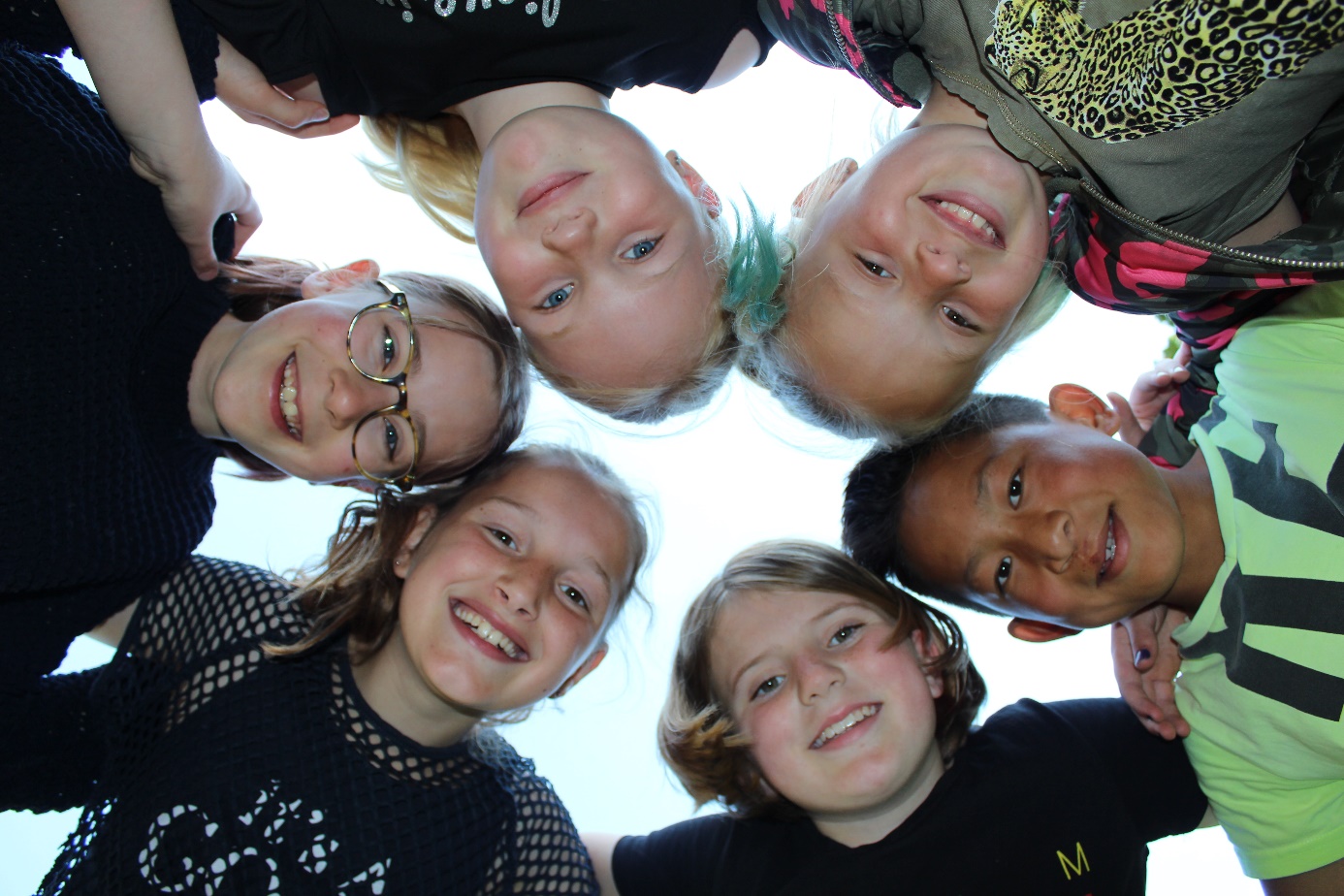 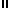 